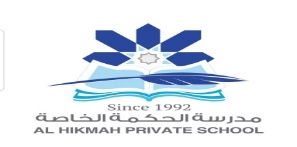 أضع الكلمات في مكانها المناسب 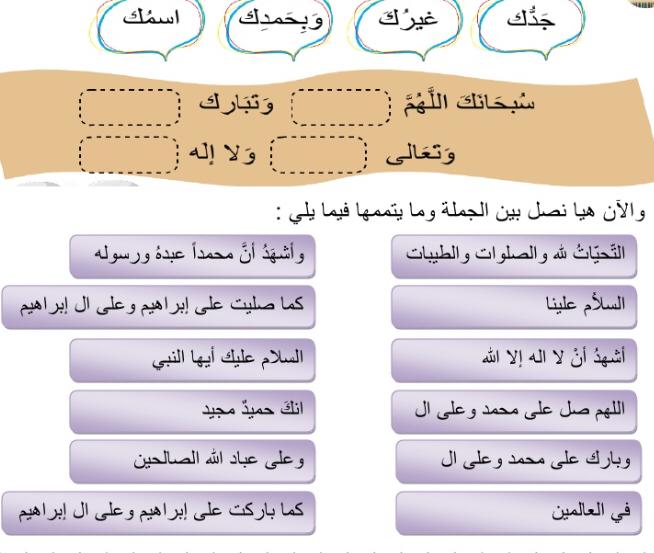 . 